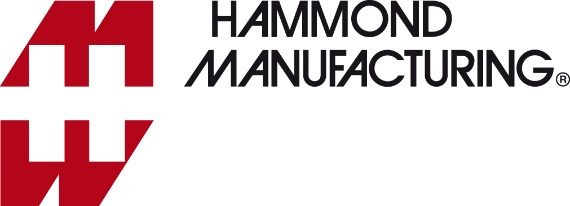 PresseinformationZum Downloaden eines Bildes in Druckqualität 300 dpi,gehen Sie zu parkfield.co.uk/hammond/1557-print.jpgDer Text steht Ihnen unter parkfield.co.uk/hammond/1557-de.docx als Word-Datei zum Download bereit.Alle Hammond Presseinformation zu sehen, zu gehen parkfield.co.uk/hammond/Hammond stellt die stylischen neuen 1557 IP68 wandmontierten bzw. Tisch-Kunststoffgehäuse vorHammond Electronics hat die neue 1557 Familie angekündigt. Sie sind zunächst in vier Plangrößen à zwei Höhen verfügbar und in Polykarbonat (IP68) und ABS (IP66) erhältlich. Die Größen entsprechen 80 x 80 x 45 und 60 mm und 120 x 120, 160 x 160 und 200 x 200 mit einer Höhe von jeweils 45 und 70 mm. Alle Versionen sind in schwarz und in grau (RAL 7035) erhältlich.Für einen modernen, glatten Stil sind sowohl die Ecken als auch die Oberseite abgerundet. Durch die umwelttechnische Versiegelung schützen die Gehäuse die untergebrachte Ausstattung in schmutzigen und feuchten Umgebungen vor Staub und Wasser. Das 1557 kann mit den mitgelieferten Füßen als freistehendes Gehäuse verwendet werden oder mit vier sichtbaren bzw. zwei versteckten Befestigungen an der Wand angebracht werden. Eine PDF-Datei mit einer Übersicht über die alternativen Wandhalterungen kann hier heruntergeladen werden.Platinenabstandshalter sind sowohl im Deckel als auch im Boden angebracht. Das Gehäuse wird mit korrosionsbeständigen M4-Edelstahlmaschinenschrauben montiert, die zur wiederholten Montage und Demontage in integrierten Edelstahlbuchsen eingeschraubt sind. Die IP68 Polykarbonatversionen sind für die Anwendung im Außenbereich mit einer UL94-5VA Belastbarkeit UV-geschützt. Die IP66 ABS-Version haben eine Brennbarkeitsklasse von UL94-HB für die Verwendung im Innenbereich. ***Ende: Textkörper 194 Wörter *****Hinweise für HerausgeberVeröffentlicht am 18. November 2019Für weitere Informationen wenden Sie sich bitte an folgende Kontaktpersonen:Justin ElkinsHammond Electronics Limited1 Onslow CloseKingsland Business ParkBasingstokeRG24 8QLTel: + 44 1256 812812Fax: + 44 1256 332249sales@hammondmfg.euwww.hammondmfg.comAgentur:	Nigel May	Parkfield Communications LimitedParkfield HouseDamerhamHantsSP6 3HQTel: + 44 1725 518321Fax: + 44 1725 518378nigel.may@parkfield.co.ukwww.parkfield.co.uk